Audacity Help SheetEssentials“Import” audio; do not OPEN audio files to edit!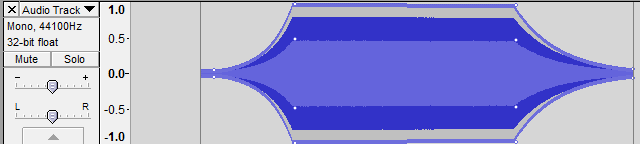 Play/Stop Spacebar!Pause PBackup (1 sec) CommaForward (1 sec) Period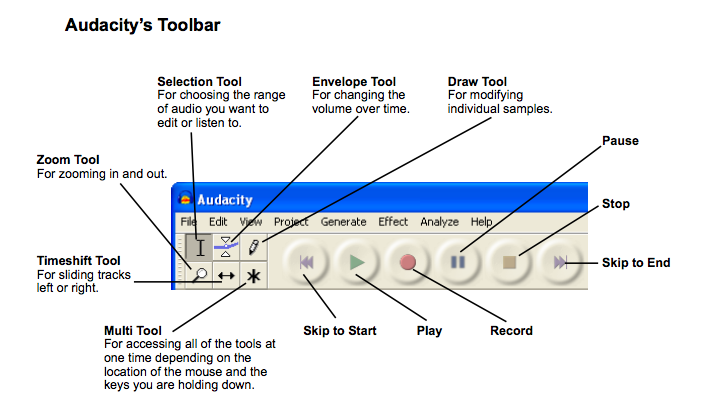 Be sure input/output are set according to what you are using: 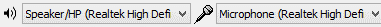 Audacity ShortcutsZoom shortcutsZoom in:		Control+1Zoom out:		Control+3Zoom to normal:	Control+2Fit timeline:		Control+FFit tracks vertically:	Shift+Control+FZoom with mouse:	Control + ScrollRename or Label Your TracksSelect an area and Control+B to label that segmentOr Tracks>New Tracks> Label Track and you can just click on the track to labelControl+M to label a spot while playingRename Recorded Lines:   Click by the X on the track and click Name…Cut/Trim Tools		NOTE: When editing, be sure you are “stopped” and not on “pause”Control+ I  	Split TrackControl+X   	Cut Control+V  	PasteControl+D 	DuplicateDelete		Delete selected audioPopular EffectsNoise Removal (get noise profile on ambient sound; then, use step 2 on the rest)Normalize (-1 is a good level)Bass and Treble (increase each by a tad)Fade In/Fade Out (used often with music tracks at head and tail)Change Pitch (chipmunk or deep voice)Change Tempo (affects speed but does NOT affect pitch)Change Speed (speeds up/chipmunk or slows down/deepen at same time)Repeat (to loop a section; turns it into one long file)Echo (need to select past the actual sound, so always record some empty)Vocoder (robot voice; settings—20, 180, 0, 0, 80, 80)Other StuffListeningMute All Tracks 			Control+UUnmute All Tracks		Control+Shift+UListen To Audio in Fast FW  	Playback Speed Slider (top right)  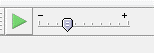 Random		NOTE: You MUST export to WAV or MP3 to use the audio in projects!!!Generate Menu:  Noise (white noise), Click Track (beat), SilenceExporting: Can export to WAV uncompressed format or MP3 format, which allows you to add metadata. If using MP3 format, it may ask you to browse to find the Lame encoder the first time (on Z drive in Multimedia folder in Lame for Audacity folder).
ID3 tags for metadata on MP3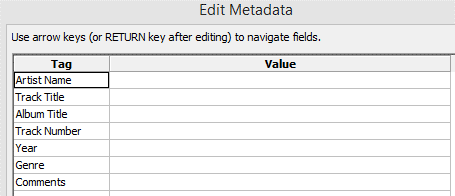 